                                                                          06.02.2023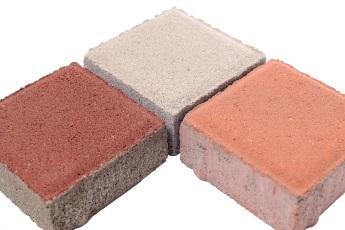 ПЛИТКА ТРОТУАРНАЯ ВИБРОПРЕССОВАННАЯ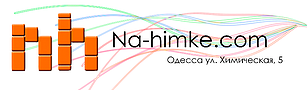 www.na-himke.comмоб.тел. +38(097)062-58-56 СергейЭЛЕМЕНТЫ ЛАНДШАФТНОЙ АРХИТЕКТУРЫТолщина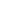                             ЦветЦена за м2 в грн.  Цена за м2 в грн.  Цена за м2 в грн.  Цена за м2 в грн.  Цена за м2 в грн.  Цена за м2 в грн.  Цена за м2 в грн.  Толщина                            ЦветСерыйКрасный КоричневыйХакиБелыйГрафитовыйЖелтыйБежевыйЭкстрачёрныйЗелёныйОранжСинийТротуарная плитка «СТАРЫЙ ГОРОД»Тротуарная плитка «СТАРЫЙ ГОРОД»Тротуарная плитка «СТАРЫЙ ГОРОД»Тротуарная плитка «СТАРЫЙ ГОРОД»Тротуарная плитка «СТАРЫЙ ГОРОД»Тротуарная плитка «СТАРЫЙ ГОРОД»Тротуарная плитка «СТАРЫЙ ГОРОД»Тротуарная плитка «СТАРЫЙ ГОРОД»30 мм40 мм60 мм80 мм157,00173,00228,00284,00177,00193,00248,00304,00178,00194,00249,00305,00211,00227,00282,00338,00227,00243,00298,00354,00233,00249,00304,00360,00238,00254,00309,00365,00Тротуарная плитка  «КИРПИЧИК»  100мм х 200ммТротуарная плитка  «КИРПИЧИК»  100мм х 200ммТротуарная плитка  «КИРПИЧИК»  100мм х 200ммТротуарная плитка  «КИРПИЧИК»  100мм х 200ммТротуарная плитка  «КИРПИЧИК»  100мм х 200ммТротуарная плитка  «КИРПИЧИК»  100мм х 200ммТротуарная плитка  «КИРПИЧИК»  100мм х 200ммТротуарная плитка  «КИРПИЧИК»  100мм х 200мм40 мм60 мм176,00230,00196,00250,00197,00251,00230,00284,00246,00300,00252,00306,00257,00311,00Тротуарная плитка  «КВАДРАТ»  Тротуарная плитка  «КВАДРАТ»  Тротуарная плитка  «КВАДРАТ»  Тротуарная плитка  «КВАДРАТ»  Тротуарная плитка  «КВАДРАТ»  Тротуарная плитка  «КВАДРАТ»  Тротуарная плитка  «КВАДРАТ»  Тротуарная плитка  «КВАДРАТ»  300*300*40мм200*200*40мм100*100*40 мм176,00176,00177,00196,00196,00197,00197,00197,00198,00230,00230,00231,00246,00246,00247,00252,00252,00253,00257,00257,00258,00Тротуарная плитка   «КАТУШКА» Тротуарная плитка   «КАТУШКА» Тротуарная плитка   «КАТУШКА» Тротуарная плитка   «КАТУШКА» Тротуарная плитка   «КАТУШКА» Тротуарная плитка   «КАТУШКА» Тротуарная плитка   «КАТУШКА» Тротуарная плитка   «КАТУШКА» 60 мм80 мм228,00284,00248,00304,00249,00305,00282,00338,00298,00354,00304,00360,00309,00365,00Тротуарная плитка   «РОМБ»Тротуарная плитка   «РОМБ»Тротуарная плитка   «РОМБ»Тротуарная плитка   «РОМБ»Тротуарная плитка   «РОМБ»Тротуарная плитка   «РОМБ»Тротуарная плитка   «РОМБ»Тротуарная плитка   «РОМБ»40мм181,00201,00202,00235,00251,00257,00262,00Тротуарная плитка   «ШАПКА МОНОМАХА»Тротуарная плитка   «ШАПКА МОНОМАХА»Тротуарная плитка   «ШАПКА МОНОМАХА»Тротуарная плитка   «ШАПКА МОНОМАХА»Тротуарная плитка   «ШАПКА МОНОМАХА»Тротуарная плитка   «ШАПКА МОНОМАХА»Тротуарная плитка   «ШАПКА МОНОМАХА»Тротуарная плитка   «ШАПКА МОНОМАХА»40 мм181,00201,00202,00235,00251,00257,00262,00НаименованиеНаименованиеРазмер, ммЦена 1 шт. в гривнахЦена 1 шт. в гривнахЦена 1 шт. в гривнахЦена 1 шт. в гривнахЦена 1 шт. в гривнахНаименованиеНаименованиеРазмер, ммСерыйКрасный КоричневыйХакиБелыйГрафитЖелтыйБежевыйЭкстрачёрный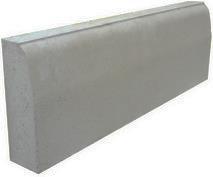 ПОРЕБРИК650х150х50650х170х60650x200x7039,0046,0061,0047,0057,0080,0048,0058,0081,0070,0075,00102,0082,0085,00121,00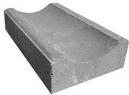 ВОДОСТОК280х160х6028,0034,0035,0044,0049,00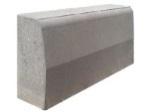 БОРДЮР ДОРОЖНЫЙ700 x300x1501000x300x150120,00182,00----Поддон1200*800 мм100 грн/штПесок белый23-25 кг70 грн/мОтсев (меш) 23-25 кг45 грн/мЦемент 400 25 кг110 грн/мБлок 390*190*190 ммБлок 390*190*190 мм1 шт26 грн/штГеотекстиль 1 м242 грн/м2